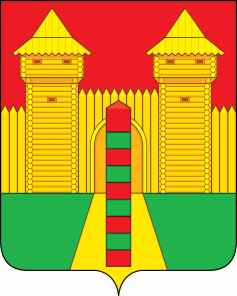 АДМИНИСТРАЦИЯ  МУНИЦИПАЛЬНОГО  ОБРАЗОВАНИЯ «ШУМЯЧСКИЙ   РАЙОН» СМОЛЕНСКОЙ  ОБЛАСТИПОСТАНОВЛЕНИЕот 24.09.2021 г.  № 394        п. ШумячиВ соответствии с Федеральным законом «Об общих принципах организации местного самоуправления в Российской Федерации» от 06.10.2003 № 131-ФЗАдминистрация муниципального образования «Шумячский район» Смоленской области П О С Т А Н О В Л Я Е Т:1. Признать утратившим силу постановление Администрации муниципального образования «Шумячский район» Смоленской области от 18.06.2018г. №306 «Об утверждении Административного регламента осуществления муниципального контроля за сохранностью автомобильных дорог местного значения в границах Шумячского городского поселения».2. Настоящее постановление вступает в силу со дня его подписания. О признании утратившим силу постановление Администрации муниципального образования «Шумячский район» Смоленской области Глава муниципального образования «Шумячский район» Смоленской области                                         А.Н. Васильев   